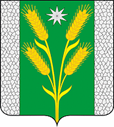 АДМИНИСТРАЦИЯ БЕЗВОДНОГО СЕЛЬСКОГО ПОСЕЛЕНИЯКУРГАНИНСКОГО РАЙОНАПОСТАНОВЛЕНИЕот 22.12.2022										№ 165пос.СтепнойО внесении изменений в постановление администрации Безводного сельского поселения Курганинского района от 23 октября 2021 г. № 164 «Об утверждении муниципальной программы «Развитие культуры в Безводном сельском поселении Курганинского района» на 2022-2024 годы»В соответствие со статьей 179 Бюджетного кодекса Российской Федерации, постановлением администрации Безводного сельского поселения Курганинского района от 27 июня 2014 г. № 97 «Об утверждении Порядка принятия решения о разработке, формировании, реализации и оценки эффективности реализации муниципальных программ Безводного сельского поселения Курганинского района», п о с т а н о в л я ю:1. Утвердить муниципальную программу Безводного сельского поселения Курганинского района «О внесении изменений в постановление администрации Безводного сельского поселения Курганинского района от 23 октября 2021 г. № 164 «Об утверждении муниципальной программы «Развитие культуры в Безводном сельском поселении Курганинского района» на 2022-2024 годы»», (прилагается).2. Признать утратившим силу постановление администрации Безводного сельского поселения Курганинского района от 29 марта 2022 г. № 39 «О внесении изменений в постановление администрации Безводного сельского поселения Курганинского района от 23 октября 2021 г. № 164 «Об утверждении муниципальной программы «Развитие культуры в Безводном сельском поселении Курганинского района» на 2022-2024 годы»».3. Опубликовать настоящее постановление в периодическом печатном средстве массовой информации органов местного самоуправления Курганинского района «Вестник органов местного самоуправления Безводного сельского поселения Курганинского района» и разместить на официальном Интернет-сайте администрации Безводного сельского поселения Курганинского района.4. Контроль за выполнением настоящего постановления оставляю за собой.5. Настоящее постановление вступает в силу со дня подписания и не ранее его официального опубликования.Глава Безводного сельскогопоселения Курганинского района					Н.Н. БарышниковаПриложениек постановлению администрацииБезводного сельского поселенияКурганинского районаот 22.12.2022№ 165«ПриложениеУТВЕРЖДЕНАпостановлением администрацииБезводного сельского поселенияКурганинского районаот 23.10.2021 № 164(в новой редакции постановленияадминистрации Безводногосельского поселенияКурганинского районаот № МУНИЦИПАЛЬНАЯ ПРОГРАММАБезводного сельского поселения Курганинского района «Развитие культуры в Безводном сельском поселении Курганинского района» на 2022-2024 годы ПАСПОРТ Муниципальной программы Безводного сельского поселения Курганинского района «Развитие культуры в Безводном сельском поселении Курганинского района» на 2022-2024 годыХарактеристика текущего состояния и прогноз развития сферы культура Безводного сельского поселения Курганинского районаСегодня сеть муниципальных учреждений отрасли «Культура, искусство и кинематография» Безводного сельского поселения включает учреждения различной направленности: 1 культурно - досуговое учреждение, а также 3 сельские библиотеки.Ежегодно увеличиваются объемы муниципальных услуг, оказываемых населению учреждениями культуры. По мере ежегодного увеличения объема услуг культуры, потребляемых населением Безводного сельского поселения, все большее значение приобретает качество предоставляемых государственных услуг.Библиотеки сельского поселения успешно внедряют в свою деятельность новые информационные технологии, связанные с компьютеризацией библиотечных процессов, использованием небумажных носителей информации, новых коммуникационных каналов, электронных каталогов.Вместе с тем в отрасли «Культура, искусство и кинематография» Безводного сельского поселения за многие годы накопились трудно решаемые проблемы. Первоочередная из них - заработная плата работников культуры, искусства и кинематографии значительно ниже, чем в среднем по отраслям социальной сферы, что не способствует привлечению в отрасль молодых талантливых специалистов.Процессы информатизации современной жизни настоятельно требуют от учреждений культуры, искусства и кинематографии края внедрения информационных технологий с целью более оперативного и качественного удовлетворения запросов посетителей.Действующее законодательство предъявляет повышенные требования к по созданию безопасных условий хранения и использования библиотечных фондов, обеспечения безопасности участников массовых культурно-досуговых мероприятий, сохранение, использование и популяризация объектов культурного наследия.Цели, задачи и целевые показатели, сроки и этапы реализации муниципальной программыСрок реализации муниципальной программы – 2022-2024 годы.Перечень и краткое описание подпрограмм муниципальной программы Безводного сельского поселения «Развитие культуры в Безводном сельском поселении Курганинского района» на 2022-2024 годы.Не предусмотреныПеречень основных мероприятий муниципальной программы «Развитие культуры в Безводном сельском поселении Курганинского района» на 2022-2024 годыОбоснование ресурсного обеспечения муниципальной программыФинансирование мероприятий муниципальной программы предполагается осуществлять за счет средств бюджета Безводного сельского поселения Курганинского района.Общий объем финансовых ресурсов, выделяемых на реализацию Программы, составляет 20019,2 тыс. рублей, в том числе:При реализации программы предусматриваются краевые денежные средства, при условии поступления краевых субсидий. Методика оценки эффективности реализации муниципальной программы «Развитие культуры в Безводном сельском поселении Курганинского района» на 2022-2024 годыМетодика оценки эффективности реализации муниципальной программы учитывает необходимость проведения следующих оценок:степени достижения целей и решения задач муниципальной программы и основных мероприятий Программы;степени соответствия запланированному уровню затрат и эффективности использования средств местного бюджета;степени реализации основных мероприятий Подпрограммы (достижения ожидаемых непосредственных результатов их реализации).Оценка эффективности Программы проводится в течение реализации муниципальной программы не реже чем один раз в год.Механизм реализации муниципальной программы «Развитие культуры в Безводном сельском поселении Курганинского района» на 2022-2024 годы и контроль за ее исполнениемТекущее управление Программой и ответственность за реализацию её мероприятий осуществляет координатор Программы – администрация Безводного сельского поселения (далее - Администрация).Администрация в процессе реализации Программы:обеспечивает разработку муниципальной программы;формирует структуру муниципальной программы;организует реализацию муниципальной программы;принимает решение о необходимости внесения в установленном порядке изменений в муниципальную программу,несет ответственность за достижение целевых показателей муниципальной программы;осуществляет подготовку предложений по объемам и источникам финансирования реализации муниципальной программы;разрабатывает формы отчетности, необходимые для проведения мониторинга реализации муниципальной программы, устанавливает сроки их предоставления;осуществляет мониторинг и анализ отчетности;ежегодно проводит оценку эффективности реализации муниципальной программы;готовит ежегодный доклад о ходе реализации муниципальной программы и оценке эффективности ее реализации (далее - доклад о ходе реализации муниципальной программы);размещает информацию о ходе реализации и достигнутых результатах муниципальной программы на официальном сайте администрации Безводного сельского поселения в информационно-телекоммуникационной сети Интернет;несет ответственность за нецелевое использование бюджетных средств муниципальной программы.В реализации муниципальной программы принимает участие муниципальное бюджетное учреждение «Безводный культурно-досуговый центр», подведомственный администрации Безводного сельского поселения Курганинского района.Заместитель главы Безводногосельского поселенияКурганинского района								И.В. ЧерныхКоординатор муниципальной программыАдминистрация Безводного сельского поселения Курганинского районаПодпрограммы муниципальной программыне предусмотреныВедомственные целевые программыне предусмотреныЦели муниципальной программыЗадачи муниципальной программыПовышение качества и доступности муниципальных услуг сферы культуры Безводного сельского поселения для всех категорийСоздание условий для свободного и оперативного доступа к информационным ресурсам муниципальных учреждений культуры Безводного сельского поселения;сохранение и предотвращение утраты культурного наследия Кубани;сохранение и развитие художественно-эстетического образования и кадрового потенциала в муниципальных учреждениях культуры и искусстваПеречень целевых показателей муниципальной программычисло клубных формирований учреждений культурно-досугового типа;число участников клубных формирований учреждений культурно-досугового типа;динамика среднемесячной заработной платы работников муниципальных учреждений культуры по отношению к предыдущему году;число детей, участников творческих мероприятий культурно-досуговых учреждений;уровень удовлетворенности населения Безводного сельского поселения качеством предоставления муниципальных услуг в сфере культуры;число отремонтированных памятников и других объектов культурного наследия (памятников истории и культуры), расположенных на территории Безводного сельского поселения Курганинского районаЭтапы и сроки реализации муниципальной программы2022-2024 годыОбъемы бюджетных ассигнований муниципальной программыобщий объем финансирования составляет 20019,2 тыс. рублей:по годам:2022 год – 6718,4 тыс. руб.2023 год – 6650,4 тыс. руб.2024 год – 6650,4тыс. руб.При реализации программы предусматриваются краевые денежные средства, при условии поступления краевых субсидий Участники муниципальной программыАдминистрации Безводного сельского поселения, муниципальное бюджетное учреждение культуры «Безводный культурно-досуговый центр»Контроль за выполнением муниципальной программыконтроль за выполнением муниципальной программы осуществляет администрация Безводного сельского поселения№ п/пНаименование целевого показателяЕдиница измеренияСтатус*Значение показателейЗначение показателейЗначение показателей№ п/пНаименование целевого показателяЕдиница измеренияСтатус*1 год реализации2 год реализации3 год реализации12345671.Муниципальная программа «Развитие культуры в Безводном сельском поселении Курганинского района» на 2022-2024 годыМуниципальная программа «Развитие культуры в Безводном сельском поселении Курганинского района» на 2022-2024 годыМуниципальная программа «Развитие культуры в Безводном сельском поселении Курганинского района» на 2022-2024 годыМуниципальная программа «Развитие культуры в Безводном сельском поселении Курганинского района» на 2022-2024 годыМуниципальная программа «Развитие культуры в Безводном сельском поселении Курганинского района» на 2022-2024 годыМуниципальная программа «Развитие культуры в Безводном сельском поселении Курганинского района» на 2022-2024 годыЦель: повышение качества и доступности муниципальных услуг сферы культуры Безводного сельского поселения для всех категорий потребителейЦель: повышение качества и доступности муниципальных услуг сферы культуры Безводного сельского поселения для всех категорий потребителейЦель: повышение качества и доступности муниципальных услуг сферы культуры Безводного сельского поселения для всех категорий потребителейЦель: повышение качества и доступности муниципальных услуг сферы культуры Безводного сельского поселения для всех категорий потребителейЦель: повышение качества и доступности муниципальных услуг сферы культуры Безводного сельского поселения для всех категорий потребителейЦель: повышение качества и доступности муниципальных услуг сферы культуры Безводного сельского поселения для всех категорий потребителейЗадачи: создание условий для свободного и оперативного доступа к информационным ресурсам муниципальных учреждений культуры Безводного сельского поселения; сохранение и предотвращение утраты культурного наследия Кубани;сохранение и развитие художественно-эстетического образования и кадрового потенциала в муниципальных учреждениях культуры и искусстваЗадачи: создание условий для свободного и оперативного доступа к информационным ресурсам муниципальных учреждений культуры Безводного сельского поселения; сохранение и предотвращение утраты культурного наследия Кубани;сохранение и развитие художественно-эстетического образования и кадрового потенциала в муниципальных учреждениях культуры и искусстваЗадачи: создание условий для свободного и оперативного доступа к информационным ресурсам муниципальных учреждений культуры Безводного сельского поселения; сохранение и предотвращение утраты культурного наследия Кубани;сохранение и развитие художественно-эстетического образования и кадрового потенциала в муниципальных учреждениях культуры и искусстваЗадачи: создание условий для свободного и оперативного доступа к информационным ресурсам муниципальных учреждений культуры Безводного сельского поселения; сохранение и предотвращение утраты культурного наследия Кубани;сохранение и развитие художественно-эстетического образования и кадрового потенциала в муниципальных учреждениях культуры и искусстваЗадачи: создание условий для свободного и оперативного доступа к информационным ресурсам муниципальных учреждений культуры Безводного сельского поселения; сохранение и предотвращение утраты культурного наследия Кубани;сохранение и развитие художественно-эстетического образования и кадрового потенциала в муниципальных учреждениях культуры и искусстваЗадачи: создание условий для свободного и оперативного доступа к информационным ресурсам муниципальных учреждений культуры Безводного сельского поселения; сохранение и предотвращение утраты культурного наследия Кубани;сохранение и развитие художественно-эстетического образования и кадрового потенциала в муниципальных учреждениях культуры и искусства1.1Число клубных формирований учреждений культурно-досугового типаед.1212121.2Число участников клубных формирований учреждений культурно-досугового типачел.2402422441.3Динамика среднемесячной заработной платы работников муниципальных учреждений культуры по отношению к предыдущему году%100,0100,0100,01.4Число участников творческих мероприятий культурно-досуговых учрежденийед.3500350235041.5Уровень удовлетворенности населения Безводного сельского поселения качеством предоставления муниципальных услуг в сфере культуры%1001001001.6число отремонтированных памятников и других объектов культурного наследия (памятников истории и культуры), расположенных на территории Безводного сельского поселения ед.444№ п/пНаименование мероприятияИсточникифинансированияОбъем финансирования,всего (тыс. руб.)В том числе по годамВ том числе по годамВ том числе по годамНепосредственный результат реализации мероприятияУчастник муниципальной программы (муниципальный заказчик, ГРБС)№ п/пНаименование мероприятияИсточникифинансированияОбъем финансирования,всего (тыс. руб.)1 год реализации2 год реализации3 год реализацииНепосредственный результат реализации мероприятияУчастник муниципальной программы (муниципальный заказчик, ГРБС)1234567891Основное мероприятие№1«Совершенствование деятельности муниципальных учреждений отрасли «Культура, искусство и кинематография» Безводного сельского поселения Курганинского района по предоставлению муниципальных услуг»всего17080,65720,65680,05680,0Качественное предоставление муниципальных услуг в сфере культураАдминистрация Безводного сельского поселения Курганинского района, муниципальное бюджетное учреждение культуры «Безводный культурно-досуговый центр»1Основное мероприятие№1«Совершенствование деятельности муниципальных учреждений отрасли «Культура, искусство и кинематография» Безводного сельского поселения Курганинского района по предоставлению муниципальных услуг»местный бюджет17080,65720,65680,05680,0Качественное предоставление муниципальных услуг в сфере культураАдминистрация Безводного сельского поселения Курганинского района, муниципальное бюджетное учреждение культуры «Безводный культурно-досуговый центр»1.1Расходы на обеспечение деятельности (оказание услуг) муниципальных учрежденийВсего, из них:17080,65720,65680,05680,0Качественное предоставление муниципальных услуг в сфере культураАдминистрация Безводного сельского поселения Курганинского района, муниципальное бюджетное учреждение культуры «Безводный культурно-досуговый центр»1.1Расходы на обеспечение деятельности (оказание услуг) муниципальных учрежденийКраевой бюджет0000Качественное предоставление муниципальных услуг в сфере культураАдминистрация Безводного сельского поселения Курганинского района, муниципальное бюджетное учреждение культуры «Безводный культурно-досуговый центр»1.1Расходы на обеспечение деятельности (оказание услуг) муниципальных учрежденийместный бюджет17080,65720,65680,05680,0Качественное предоставление муниципальных услуг в сфере культураАдминистрация Безводного сельского поселения Курганинского района, муниципальное бюджетное учреждение культуры «Безводный культурно-досуговый центр»2Основное мероприятие №2«Сохранение, использование и популяризация объектов культурного наследия»Всего, из них :247,582,582,582,5Удовлетворительное санитарное и техническое состояние памятников, находящихся на территории поселенияАдминистрация Безводного сельского поселения Курганинского района, муниципальное бюджетное учреждение культуры «Безводный культурно-досуговый центр»2Основное мероприятие №2«Сохранение, использование и популяризация объектов культурного наследия»Краевой бюджет0,00,00,00,0Удовлетворительное санитарное и техническое состояние памятников, находящихся на территории поселенияАдминистрация Безводного сельского поселения Курганинского района, муниципальное бюджетное учреждение культуры «Безводный культурно-досуговый центр»2Основное мероприятие №2«Сохранение, использование и популяризация объектов культурного наследия»местный бюджет247,582,582,582,5Удовлетворительное санитарное и техническое состояние памятников, находящихся на территории поселенияАдминистрация Безводного сельского поселения Курганинского района, муниципальное бюджетное учреждение культуры «Безводный культурно-досуговый центр»2.1Мероприятия в сфере культуры, кинематографии и средств массовой информацииВсего, из них:247,582,582,582,5Удовлетворительное санитарное и техническое состояние памятников, находящихся на территории поселенияАдминистрация Безводного сельского поселения Курганинского района, муниципальное бюджетное учреждение культуры «Безводный культурно-досуговый центр»2.1Мероприятия в сфере культуры, кинематографии и средств массовой информацииКраевой бюджет0,00,000,00,0Удовлетворительное санитарное и техническое состояние памятников, находящихся на территории поселенияАдминистрация Безводного сельского поселения Курганинского района, муниципальное бюджетное учреждение культуры «Безводный культурно-досуговый центр»2.1Мероприятия в сфере культуры, кинематографии и средств массовой информацииместный бюджет247,582,582,582,5Удовлетворительное санитарное и техническое состояние памятников, находящихся на территории поселенияАдминистрация Безводного сельского поселения Курганинского района, муниципальное бюджетное учреждение культуры «Безводный культурно-досуговый центр»3Основное мероприятие №3«Поддержка библиотечного обслуживания Безводного сельского поселения»всего2691,1915,3887,9887,9повышение качества библиотечного обслуживания населения, сохранение библиотечного фондаАдминистрация Безводного сельского поселения, муниципальное бюджетное учреждение культуры «Безводный культурно-досуговый центр»3Основное мероприятие №3«Поддержка библиотечного обслуживания Безводного сельского поселения»местный бюджет2691,1915,3887,9887,9повышение качества библиотечного обслуживания населения, сохранение библиотечного фондаАдминистрация Безводного сельского поселения, муниципальное бюджетное учреждение культуры «Безводный культурно-досуговый центр»3.1МероприятиеИные межбюджетные трансферты бюджету муниципального района на осуществление отдельных полномочий поселений по организации библиотечного обслуживания населения, комплектованию и обеспечению сохранности библиотечных фондов библиотек поселениявсего2691,1915,3887,9887,9повышение качества библиотечного обслуживания населения, сохранение библиотечного фондаАдминистрация Безводного сельского поселения, муниципальное бюджетное учреждение культуры «Безводный культурно-досуговый центр»3.1МероприятиеИные межбюджетные трансферты бюджету муниципального района на осуществление отдельных полномочий поселений по организации библиотечного обслуживания населения, комплектованию и обеспечению сохранности библиотечных фондов библиотек поселенияместный бюджет2691,1915,3887,9887,9повышение качества библиотечного обслуживания населения, сохранение библиотечного фондаАдминистрация Безводного сельского поселения, муниципальное бюджетное учреждение культуры «Безводный культурно-досуговый центр»Источник финансированияОбщий объем финансовых ресурсов(тыс.рублей)В том числе по году реализацииВ том числе по году реализацииВ том числе по году реализацииИсточник финансированияОбщий объем финансовых ресурсов(тыс.рублей)2022 год2023 год2024 годВсего по программе, из них:20019,26718,46650,46650,4Краевой бюджет0,00,000Местный бюджет20019,26718,46650,46650,4